การออกแบบระบบสารสนเทศเพื่อการพัฒนาท้องถิ่น (Conceptual Design)๑. การออกแบบกราฟิก (โครงสร้างกราฟิก)	๑.๑ หน้าจอ input ข้อมูล		ตัวอย่าง หน้าจอ input เพิ่มงานวิจัย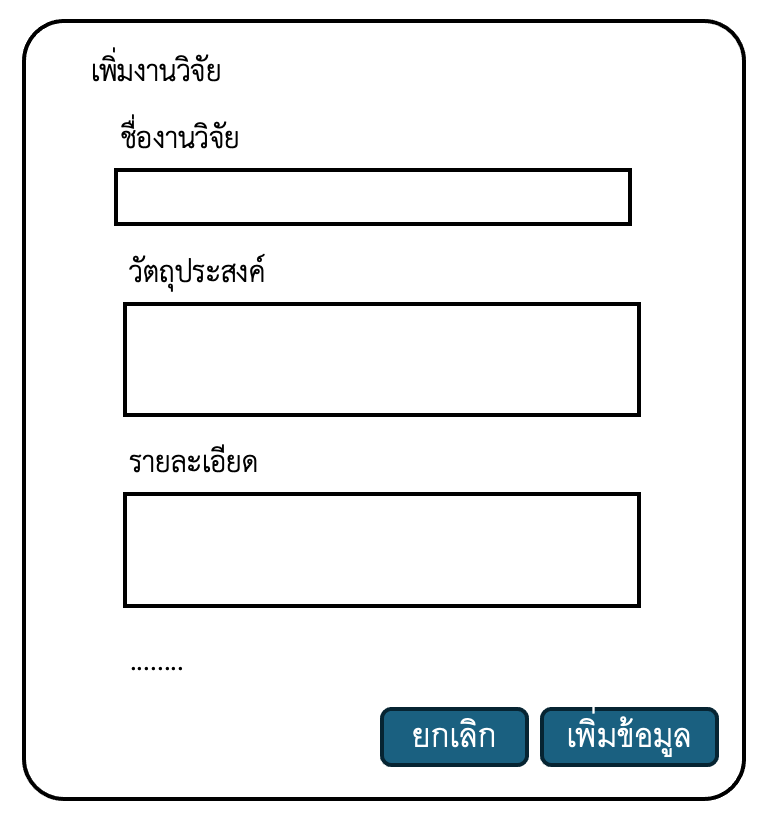 	๑.๒ หน้าจอ กระบวนการทำงานคร่าวๆ	๑.๓ หน้าจอ แสดงรายงาน หรือกราฟแสดงผล	(สัมพันธ์กับการออกแบบฟังก์ชัน ในข้อ ๒ )๒. การออกแบบฟังก์ชันซอฟต์แวร์ (ฟังก์ชันเริ่มต้น)	(ระบุเป็นฟังก์ชันของผู้ใช้เป็นข้อๆ หรือเขียนเป็นแผนภาพ ดังตัวอย่าง)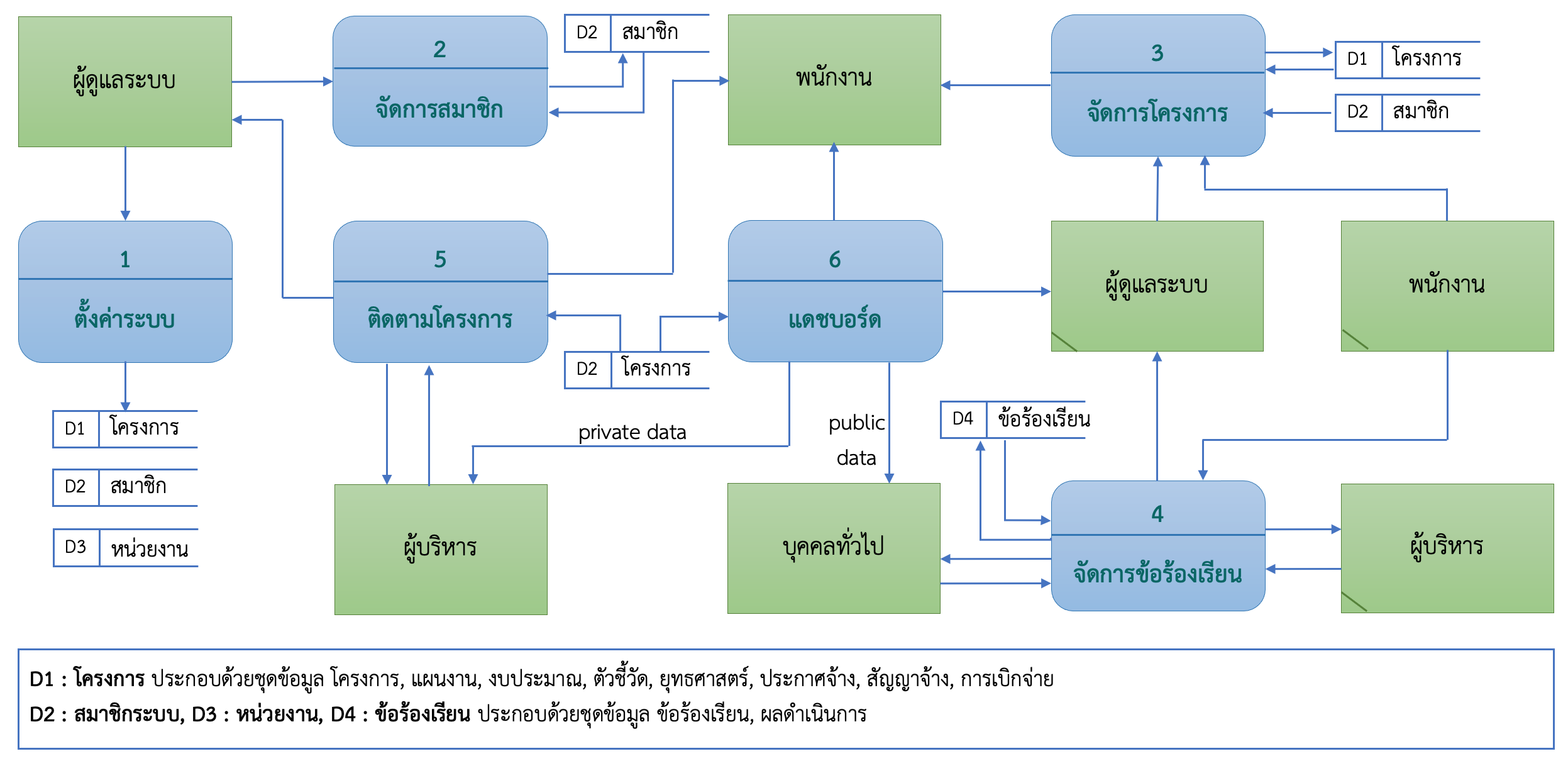 ภาพ DFD Level 0 : ระบบสารสนเทศเพื่อการพัฒนาท้องถิ่น	การออกแบบระบบสารสนเทศเพื่อการพัฒนาท้องถิ่น ประกอบด้วยฟังก์ชันย่อยดังนี้การตั้งค่าระบบ จัดการข้อมูลการกำหนดค่าข้อมูลเริ่มต้นของระบบทั้งการเพิ่ม ลบ แก้ไขข้อมูลเริ่มต้น เช่น ข้อมูลแผนการพัฒนา ข้อมูลสำนักงาน/กองงาน ข้อมูลยุทธศาสตร์ ข้อมูลแผนงาน ข้อมูลประเภทงบประมาณ ข้อมูลหมวดรายจ่าย ข้อมูลประเภทรายจ่าย ข้อมูลผู้รับจ้าง ข้อมูลข้อร้องเรียน เป็นต้นจัดการข้อมูลสมาชิก จัดการข้อมูลผู้ใช้งานระบบ ผู้ดูแลระบบสามารถเพิ่ม ลบ แก้ไข ข้อมูล ผู้ใช้งานระบบ เพื่อให้ระบบทำงานได้อย่างมีประสิทธิภาพ เพื่อเข้าสู่ระบบผ่านเครือข่ายอินเทอร์เน็ต ที่รองรับการแสดงผลในอุปกรณ์ที่แตกต่างกัน และสามารถแยกสิทธิ์การใช้งานระบบ กรองข้อมูลการเข้าถึงระบบตามสิทธิ์ เช่น ผู้ดูแลระบบ พนักงาน ผู้บริหาร และประชาชนทั่วไปจัดการโครงการ เป็นฟังก์ชันจัดการข้อมูลโครงการ ทั้งการเพิ่ม ลบ และแก้ไขข้อมูลโครงการและสามารถจัดการข้อมูลอื่น ๆ ของโครงการ เช่น ชื่อโครงการ ปีงบประมาณ สถานะโครงการ งบประมาณ การเบิกจ่าย การจัดจ้าง ผู้รับจ้าง เป็นต้นจัดการข้อร้องเรียน เป็นฟังก์ชันติดตามโครงการ กรองข้อมูลโครงการ สามารถแยกข้อมูลแบ่งตามหัวข้อ คำค้น งบประมาณหรือแผนงานได้ เพื่อให้สะดวกต่อการเข้าถึงข้อมูลแดชบอร์ด หน้าหลักสรุปรายละเอียดโครงการ ในรูปแบบของกราฟ สถิติที่ดูข้อมูลและเข้าใจได้ง่าย๓. การออกแบบฐานข้อมูล (ออกแบบเบื้องต้น)	(เขียนเป็นตารางข้อมูลคร่าวๆ เพื่อใช้ในการออกแบบฐานข้อมูล)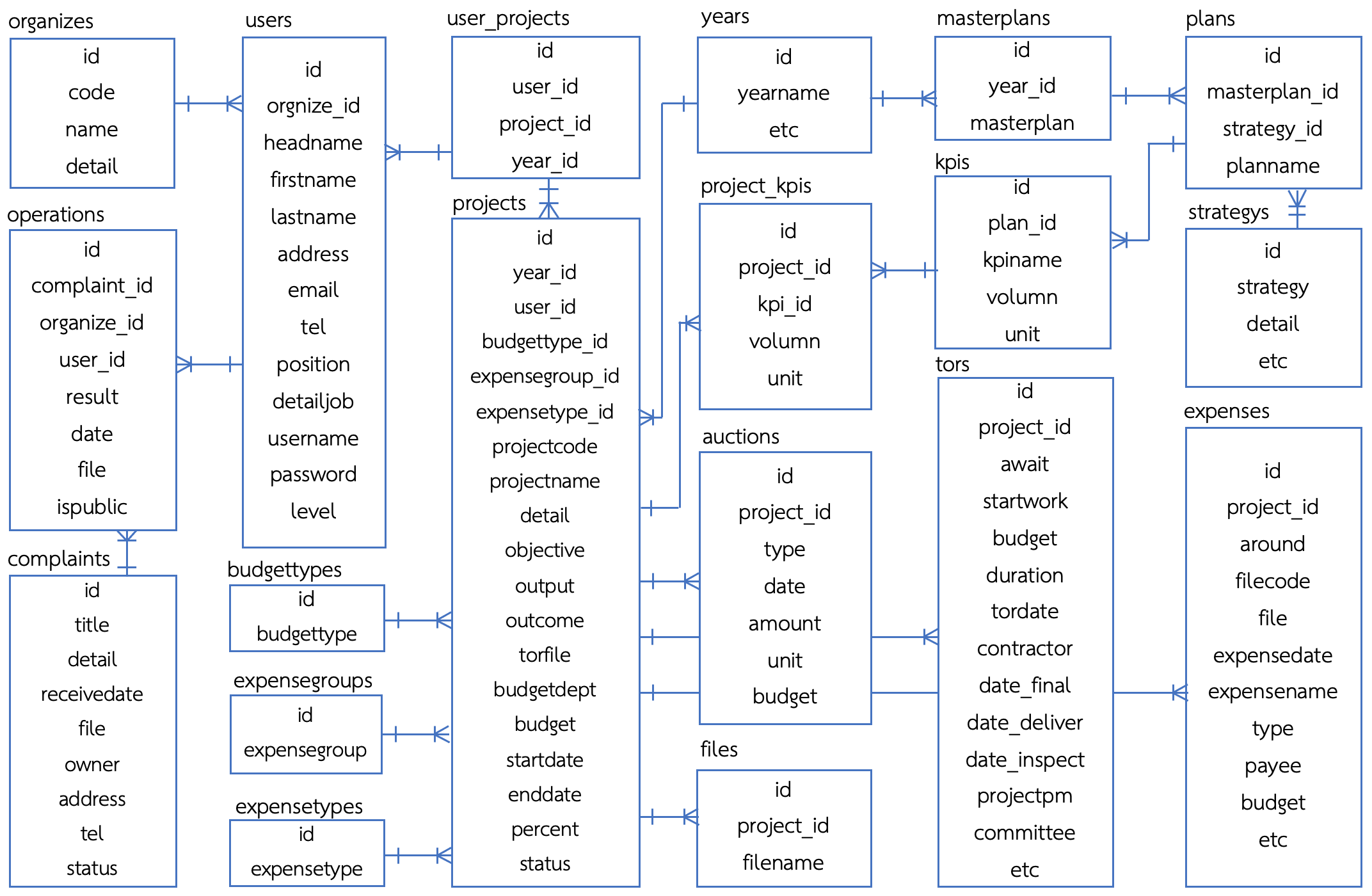 ER Diagram ฐานข้อมูลระบบสารสนเทศเพื่อการพัฒนาท้องถิ่น	การออกแบบฐานข้อมูลในรูปแบบฐานข้อมูลเชิงสัมพันธ์ ประกอบด้วยตารางข้อมูลที่อยู่ในรูปแบบบรรทัดฐานระดับที่ 3 (Normalization : 3NF ) แสดงรายละเอียดตารางข้อมูลดังนี้ตารางหน่วยงาน (organizes)ตารางผู้ใช้ระบบ (users)ตารางการบันทึกโครงการ (user_projects)ตารางโครงการ (projects)ตารางปีงบประมาณ (years) ตารางแผนการพัฒนา (masterplan)ตารางแผนงาน (plans)ตารางตัวชี้วัด (kpis)ตารางยุทธศาสตร์ (strategys)ตารางตัวชี้วัดของโครรงการ (project_kpis)ตารางประเภทงบประมาณ (budgettypes)ตารางหมวดรายจ่าย (expensegroups)ตารางประเภทรายจ่าย  (expensetypes)ตารางประกาศโครงการ (auctions)ตารางสัญญาโครงการ (tors)ตารางการเบิกจ่ายงบประมาณ (expenses)ตารางข้อร้องเรียน (complaints)ตารางผลดำเนินการข้อร้องเรียน (operations)หมายเหตุ คอลัมน์ในตารางอาจมีการปรับปรุง เพิ่มเติม หรือลดจำนวนลงได้ เพื่อความเหมาะสมและเพิ่มประสิทธิภาพการทำงานของเว็บแอปพลิเคชันชื่อคอลัมน์ประเภทข้อมูลคำอธิบายข้อมูลอื่นๆidint(11)ลำดับข้อมูลPrimary Key, Auto Numbercodevarchar(20)รหัสหน่วยงานnamevarchar(100)ชื่อหน่วยงานdetailtextรายละเอียดชื่อคอลัมน์ประเภทข้อมูลคำอธิบายข้อมูลอื่นๆidint(11)ลำดับข้อมูลPrimary Key, Auto Numberorganize_idint(11)รหัสหน่วยงานForien Key (oranizes)headnamevarchar(100)คำนำหน้าชื่อfirstnamevarchar(50)ชื่อผู้ใช้lastnamevarchar(50)นามสกุลผู้ใช้addressvarchar(255)ที่อยู่emailvarchar(50)อีเมล์telvarchar(20)เบอร์โทรศัพท์positionvarchar(100)ตำแหน่งงานdetailjobtextรายละเอียดงานusernamevarchar(100)ชื่อล็อกอินpasswordvarchar(255)รหัสผ่านlevelvarchar(1)ระดับสิทธ์การใช้งาน1-3ชื่อคอลัมน์ประเภทข้อมูลคำอธิบายข้อมูลอื่นๆidint(11)ลำดับข้อมูลPrimary Key, Auto Numberuser_idint(11)รหัสผู้ใช้Forien Key (users)project_idint(11)รหัสโครงการForien Key (projects)year_idint(11)รหัสปีงบประมาณForien Key (years)statusint(1)สถานะโครงการชื่อคอลัมน์ประเภทข้อมูลคำอธิบายข้อมูลอื่นๆidint(11)ลำดับข้อมูลPrimary Key, Auto Numberyear_idint(11)รหัสปีงบประมาณForien Key (years)user_idint(11)รหัสผู้ใช้Forien Key (users)budgettye_idint(11)รหัสประเภทงบForien Key (budgettypes)expensegroup_idint(11)รหัสหมวดรายจ่ายForien Key (expensegroups)expensetype_idint(11)รหัสประเภทรายจ่ายForien Key (expendtypes)projectcodevarchar(10)รหัสโครงการprojectnamevarchar(100)ชื่อโครงการdetailtextรายละเอียดโครงการobjectivevarchar(255)วัตถุประสงค์outputvarchar(255)เป้าหมาย/ผลผลิตโครงการoutcomevarchar(255)ผลที่คาดว่าจะได้รับtorfilevarchar(100)เอกสารโครงการbudget_deptint(11)จำนวนเงินก่อหนี้ผูกพันbudgetint(11)จำนวนเงินไม่ก่อหนี้ผูกพันpercentfloatเปอร์เซ็นต์ความก้าวหน้าของโครงการstartdatedatetimeวันเริ่มโครงการenddatedatetimeวันสิ้นสุดโครงการstatusvarchar(1)สถานะโครงการชื่อคอลัมน์ประเภทข้อมูลคำอธิบายข้อมูลอื่นๆidint(11)ลำดับข้อมูลPrimary Key, Auto Numberyearnamevarchar(4)ปีงบประมาณetcvarchar(100)ข้อมูลเพิ่มเติมอื่นๆชื่อคอลัมน์ประเภทข้อมูลคำอธิบายข้อมูลอื่นๆidint(11)ลำดับข้อมูลPrimary Key, Auto Numberyear_idint(11)รหัสปีงบประมาณForien Key (years)masterplanvarchar(100)ชื่อแผนการพัฒนาชื่อคอลัมน์ประเภทข้อมูลคำอธิบายข้อมูลอื่นๆidint(11)ลำดับข้อมูลPrimary Key, Auto Numbermasterplan_idint(11)รหัสแผนการพัฒนาForien Key (masterplans)strategy_idint(11)รหัสยุทธศาสตร์Forien Key (strategys)plannamevarchar(100)ชื่อแผนงานชื่อคอลัมน์ประเภทข้อมูลคำอธิบายข้อมูลอื่นๆidint(11)ลำดับข้อมูลPrimary Key, Auto Numberplan_idint(11)รหัสแผนงานForien Key (plans)kpinamevarchar(100)ชื่อตัวชี้วัดvolumnint(11)จำนวนunitvarchar(20)หน่วยชื่อคอลัมน์ประเภทข้อมูลคำอธิบายข้อมูลอื่นๆidint(11)ลำดับข้อมูลPrimary Key, Auto Numberstrategynamevarchar(100)ชื่อยุทธศาสตร์detailtextรายละเอียดetcvarchar(255)ข้อมูลอื่นๆเพิ่มเติมชื่อคอลัมน์ประเภทข้อมูลคำอธิบายข้อมูลอื่นๆidint(11)ลำดับข้อมูลPrimary Key, Auto Numberproject_idint(11)รหัสแผนการพัฒนาForien Key (projects)kpi_idint(11)รหัสยุทธศาสตร์Forien Key (kpis)volumnint(11)จำนวนunitvarchar(20)หน่วยชื่อคอลัมน์ประเภทข้อมูลคำอธิบายข้อมูลอื่นๆidint(11)ลำดับข้อมูลPrimary Key, Auto Numberbudgettypevarchar(100)ชื่อประเภทงบประมาณชื่อคอลัมน์ประเภทข้อมูลคำอธิบายข้อมูลอื่นๆidint(11)ลำดับข้อมูลPrimary Key, Auto Numberexpensegroupvarchar(100)ชื่อหมวดรายจ่ายชื่อคอลัมน์ประเภทข้อมูลคำอธิบายข้อมูลอื่นๆidint(11)ลำดับข้อมูลPrimary Key, Auto Numberexpensetypevarchar(100)ชื่อประเภทรายจ่ายชื่อคอลัมน์ประเภทข้อมูลคำอธิบายข้อมูลอื่นๆidint(11)ลำดับข้อมูลPrimary Key, Auto Numberproject_idint(11)รหัสโครงการForien Key (projects)typevarchar(100)ประเภทการประกาศdatedatetimeวันที่ประกาศamountint(11)จำนวนunitvarchar(20)หน่วยbudgetint(11)จำนวนเงินชื่อคอลัมน์ประเภทข้อมูลคำอธิบายข้อมูลอื่นๆidint(11)ลำดับข้อมูลPrimary Key, Auto Numberproject_idint(11)รหัสโครงการForien Key (projects)torcodevarchar(20)รหัสสัญญาจ้างawaitvarchar(100)รอทำสัญญา จำนวน จำนวนเงินstartworkvarchar(100)ทำสัญญาจ้าง วันที่ทำสัญญา จำนวน จำนวนเงินbudgetint(11)วงเงินทำสัญญาdurationvarchar(100)ระยะเวลาดำเนินการtordatevarchar(100)ระหว่างวันที่ ถึงวันที่สิ้นสุดโครงการcontractorvarchar(50)ผู้รับจ้างdate_finaldatetimeวันที่เสร็จสิ้นdate_deliverdatetimeวันที่ส่งมอบdate_inspectdatetimeวันที่ตรวจรับprojectpmvarchar(50)ผู้ควบคุมโครงการcommitteevarchar(50)กรรมการตรวจรับโครงการetcvarchar(255)หมายเหตุชื่อคอลัมน์ประเภทข้อมูลคำอธิบายข้อมูลอื่นๆidint(11)ลำดับข้อมูลPrimary Key, Auto Numberproject_idint(11)รหัสโครงการForien Key (projects)aroundint(2)ครั้งที่เบิกจ่ายfilecodevarchar(20)เลขที่เอกสารfilevarchar(20)เอกสารการเบิกจ่ายงบประมาณexpensedatedatetimeวันที่เบิกจ่ายexpensenamevarchar(50)ชื่อการเบิกจ่ายtypevarchar(50)วิธีการเบิกจ่ายpayeevarchar(50)ผู้รับเงินbudgetint(11)จำนวนเงินetcvarchar(255)หมายเหตุชื่อคอลัมน์ประเภทข้อมูลคำอธิบายข้อมูลอื่นๆidint(11)ลำดับข้อมูลPrimary Key, Auto Numbertitlevarchar(100)หัวข้อร้องเรียนdetailtextรายละเอียดreceivedatedatetimeวันที่ยื่นข้อร้องเรียนfilevarchar(100)เอกสาร/หลักฐานแบบownervarchar(50)ผู้ร้องเรียนaddressvarchar(255)ที่อยู่สำหรับติดต่อtelvarchar(10)เบอร์โทรศัพท์statusvarchar(1)สถานะข้อร้องเรียนชื่อคอลัมน์ประเภทข้อมูลคำอธิบายข้อมูลอื่นๆidint(11)ลำดับข้อมูลPrimary Key, Auto Numbercomplaint_idint(11)รหัสข้อร้องเรียนForien Key (complaints)organize_idint(11)รหัสหน่วยงานForien Key (organizes)user_idint(11)รหัสผู้รับเรื่อง/รับผิดชอบForien Key (users)resultvarchar(100)ผลดำเนินการdatedatetimeวันรายงานผลfilevarchar(100)เอกสารประกอบispublicvarchar(1)สถานะการเปิดเผยข้อมูล